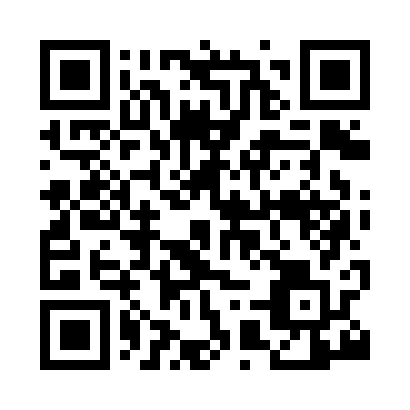 Prayer times for Dunragit, Dumfries and Galloway, UKMon 1 Jul 2024 - Wed 31 Jul 2024High Latitude Method: Angle Based RulePrayer Calculation Method: Islamic Society of North AmericaAsar Calculation Method: HanafiPrayer times provided by https://www.salahtimes.comDateDayFajrSunriseDhuhrAsrMaghribIsha1Mon3:054:471:247:0810:0011:422Tue3:054:471:247:0810:0011:423Wed3:064:481:247:079:5911:414Thu3:074:491:247:079:5911:415Fri3:074:501:247:079:5811:416Sat3:084:511:247:079:5711:417Sun3:084:521:257:069:5611:408Mon3:094:531:257:069:5611:409Tue3:104:551:257:069:5511:4010Wed3:104:561:257:059:5411:3911Thu3:114:571:257:059:5311:3912Fri3:124:581:257:049:5211:3813Sat3:125:001:257:049:5111:3814Sun3:135:011:257:039:4911:3715Mon3:145:021:267:039:4811:3716Tue3:155:041:267:029:4711:3617Wed3:155:051:267:019:4611:3618Thu3:165:071:267:019:4411:3519Fri3:175:081:267:009:4311:3420Sat3:185:101:266:599:4111:3321Sun3:185:111:266:589:4011:3322Mon3:195:131:266:589:3811:3223Tue3:205:151:266:579:3711:3124Wed3:215:161:266:569:3511:3025Thu3:225:181:266:559:3411:3026Fri3:235:201:266:549:3211:2927Sat3:235:211:266:539:3011:2828Sun3:245:231:266:529:2811:2729Mon3:255:251:266:519:2711:2630Tue3:265:261:266:509:2511:2531Wed3:275:281:266:499:2311:24